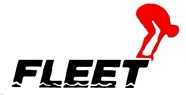 2018 Long Course Meet ScheduleApril 20th – 22nd Gulf Open TBDAll groupsMay 18th – 20th Gulf OpenCypress, TX (Fleet)All groupsJune 1st – 3rd Woodlands Prelim/FinalThe Woodlands, TXSilver 1, Silver 2, GoldJune 22nd – 24th FCST Prelim/FinalFort Bend, TXAll groups except the National GroupTBDTBDTBDNational GroupJuly 12th – 15th SectionalsAustin, TXQualifiersJuly 13th – 15th Gulf Age Group ChampsCypress, TX (Fleet)14 & Under QualifiersJuly 20th – 22nd Summer ChampsCypress, TX (Fleet)Non Gulf Champs QualifiersJuly 25th – 29th TAGSAustin, TX14 & Under QualifiersJuly 31st – August 4th Summer Junior NationalsIrvine, CAQualifiersAugust 2nd – 5th FuturesRochester, MNQualifiers 